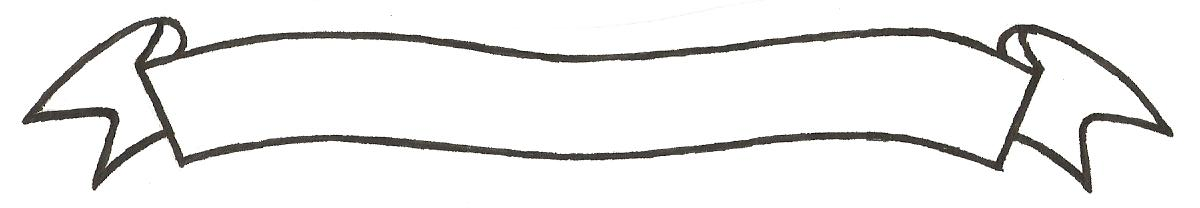 MERU UNIVERSITY OF SCIENCE AND TECHNOLOGYP.O. Box 972-60200 – Meru-Kenya. Tel: 020-2069349, 061-2309217. 064-30320 Cell phone: +254 712524293, +254 789151411 Fax: 064-30321Website: www.mucst.ac.ke  Email: info@mucst.ac.ke    University Examinations 2014/2015SECOND YEAR, FIRST SEMESTER EXAMINATION FOR THE DEGREE OF BACHELOR OF ACTURIAL SCIENCESMA 2321: NUMERICAL ANALYSIS IDATE: DECEMBER 2014                                                                                            TIME: 2 HOURSINSTRUCTIONS: Answer question one and any other two questionsQUESTION ONE (30 MARKS)(i) Find by iterative method the root near 3.8 of the equation -correct to four decimal places.							(5 marks)(ii) Using Newton-Raphson iterative formula establish the iterative formula  to calculate the root of N where N is a real number, hence find the cube-root of 12 to 4 decimal places.					(7 marks)Find (i)     							(2 marks)         (ii)  							(2 marks)Given find.								(4 marks)Evaluate y for x=0.05 from the following table using Newton’s backward interpretation formula							(7 marks)Evaluate 								(3 marks)QUESTION TWO (20 MARKS)From the following table of values of x and y find and for x=1.05, using Newton’s forward interpolation formula.					(10 marks)From the following table find x correct to two decimal places for which y is maximum and find this value of y.							(10 marks)QUESTION THREE (20 MARKS)(i) Using Lagrange’s interpolation formula, find a polynomial which passed through the        points      (0,-12), (1,0), (3,6), (4,12).							(10 marks)(ii) Using Lagrange’s interpolation formula, find the value of y corresponding to x=10       from the following table.							(10 marks)QUESTION FOUR (20 MARKS)Calculate the value of  correct to three significant figures taking six intervals by toxpezadal rule.								(8 marks)Find the value of, using n=6 correct to five significant figures by Simpon’s rule.										(7 marks)Find the value of  from , using Euler-maclaurin formula	(5 marks)QUESTION FIVE (20 MARKS)Find the iterative methods based on the Newton-Raphson method for finding and where N is a positive real number.  Apply the methods  when N=18 to obtain the results correct to 2 decimal								(6 marks)Perform two iterations of the linear iteration method followed by one iteration of the Aitken’s method to find the root of the equation =			(7 marks)A real-root of the equation =0 lies in the interval (0,1).  Perform four iterations of the Regula-Falsi method to obtain this root.			(7 marks)x0.000.100.200.300.40y=1.0001.22141.49181.82212.255x1.001.051.101.151.201.251.30y1.000001.024701.048811.072381.095441.118031.14017x1.21.31.41.51.6y0.93200.96360.98550.99750.996x56911y12131416